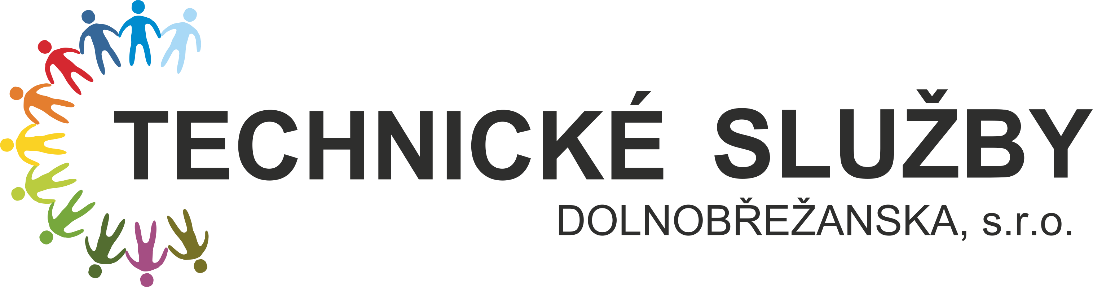 Technické služby Dolnobřežanska, s.r.o. – divize vodovody a kanalizace informují: Vzhledem k současnému vývoji epidemiologické situace v ČR a s ohledem na zdraví obyvatel, bylo vedením společnosti rozhodnuto, o zrušení fyzických odečtů za 1.Q. 2020 našimi zaměstnanci, které v lokalitě Březová - Oleško bylo naplánováno v termínu od 4.4 do 5.4 2020. Prosíme tedy odběratele o spolupráci a nahlášení stavu vodoměru nejpozději do 6.4.2020! buď formou SMS ve tvaru: Jméno odběratele_ulice_číslo popisné_číslo vodoměru_stav vodoměru příklad SMS: Novak_Březovská_801_381186_46nebo telefonicky na číslo zákaznického centra 734 202 577  (Po - Pá v době 8 – 16.00)popřípadě mailem na vak@tsdb.cz Pokud stav vodoměru nenahlásíte, bude naúčtována průměrná spotřeba za předcházející období.Veškeré informace a novinky je možno sledovat na stránkáchhttp://www.tsvestec.cz/vodovody-a-kanalizace/V případě dotazu nás kontaktujte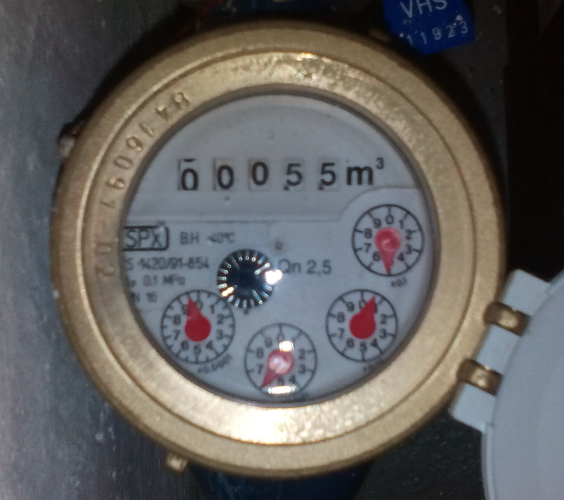 Zákaznické centrum:telefon: 734 202 577, 734 485 495Technické služby Dolnobřežanska, s.r.o.Na Průhoně 159, budova A252 50 VestecÚřední hodiny: Po, St – 8.00 – 16.00e-mail: vak@tsdb.cz v případě poruchy vody kontaktujteDispečink Vodovody a kanalizace:telefon: 725 334 384Děkujeme za spolupráci Vaše Technické služby Dolnobřežanska s.r.o.